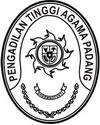 SURAT PENUNJUKAN PEJABAT PENJUALNomor : W3-A/       /PL.06/IV/2023Yang bertanda tangan dibawah ini, bertindak untuk dan atas nama Kantor Pengadilan Tinggi Agama Padang dengan ini menunjuk Saudara :	Nama		: Yova Nelindy, A.Md	NIP		: 199305242019032009	Pangkat/Gol	: Pengatur Tk I (II/d)	Jabatan		: Pengelola Barang Milik NegaraMewakili Kantor Pengadilan Tinggi Agama Padang, untuk melaksanakan penjualan lelang atas permohonan lelang Nomor W3-A/       / PL.06/IV/2023, tanggal      April 2023.Demikianlah surat penunjukan ini dibuat untuk dipergunakan sebagaimana mestinya. 									Padang,        April 2023  									Kuasa Pengguna Barang									H. Idris Latif, S.H., M.H.									Nip. 196404101993031002